Датум попуњавања Контролне листе: ____________________      НАДЗИРАНИ СУБЈЕКТ						       ИНСПЕКТОР__________________________	          (М.П.)                      ___________________________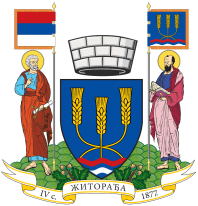 ОПШТИНА ЖИТОРАЂАОПШTИНСКА УПРАВА ОПШТИНЕ ЖИТОРАЂАОдељење за просторно планирање, урбанизам и обједињену процедуру, грађевинско-комуналне, инспекцијске послове и послове заштите животне средине КОНТРОЛНА ЛИСТА: УПРАВЉАЊЕ ПИЈАЦАМАИДЕНТИФИКАЦИОНИ ПОДАЦИКОНТРОЛНА ЛИСТА: УПРАВЉАЊЕ ПИЈАЦАМАИДЕНТИФИКАЦИОНИ ПОДАЦИПОДАЦИ О ПРАВНОМ ЛИЦУ / ПРЕДУЗЕТНИКУ / ФИЗИЧКОМ ЛИЦУПОДАЦИ О ПРАВНОМ ЛИЦУ / ПРЕДУЗЕТНИКУ / ФИЗИЧКОМ ЛИЦУНазив правног лица / предузетника / име и презиме физичког лицаПИБМатични бројЈМБГе-mail2. УПРАВЉАЊЕ ПИЈАЦАМА2. УПРАВЉАЊЕ ПИЈАЦАМА2. УПРАВЉАЊЕ ПИЈАЦАМА1. Да ли је субјекат који управља пијацом донео годишњи програм одржавања пијаца? да    2 не    0 да    2 не    02. Да ли је субјекат који управља пијацом прописао пружање пијачних услуга и пијачни ред? да    2 не    0 да    2 не    03. Да ли је субјекат који управља пијацом обезбедио да се о одржавању пијачног реда старају овлашћени радници? да    2 не    0 да    2 не    04. Да ли је пијачни простор ограђен, уређен и поплочан чврстим материјалом који се лако чисти и пере? да    2 не    0 да    2 не    05. Да ли је на пијаци обезбеђен потребан број корпи и судова за смеће?  да    2 не    0 да    2 не    06. Да ли је на пијаци обезбеђено одржавање пијаце, а нарочито чишћење, прање и уређење пијачног простора најкасније 12 сати по истеку радног времена пијаце? да    2 не    0 да    2 не    07. Да ли је на пијаци обезбеђена довољна количина воде за прање пијаце, као и воде за пиће и освежавање пољопривредних производа који се продају на пијаци? да    2 не    0 да    2 не    08. Да ли су тезге на којима се продаје млеко, млечни производи, тестенине и мед опремљене стакленим витринама?9. Да ли је предузеће обезбедило јавни кантар за проверу мере купљене робе?10. Да ли су подови млечних хала обложени керамичким плочицама или неким другим водоотпорним материјалом погодним за чишћење, прање и дезинфекцију?11. Да ли су тезге и места за продају правилно поређани, тако да се обезбеди несметано кретање корисника пијачних услуга у пијаци?12. Да ли су тезге и места за продају правилно нумерисани?Напомена:Напомена:Напомена:Максималан број бодова: 14Максималан број бодова: 14Утврђени број бодова: _______ТАБЕЛА ЗА УТВРЂИВАЊЕ СТЕПЕНА РИЗИКАТАБЕЛА ЗА УТВРЂИВАЊЕ СТЕПЕНА РИЗИКАСТЕПЕН РИЗИКАРАСПОН БРОЈА БОДОВАнезнатан10-14низак                        8-10средњи6-8висок                         4-6критичан0-4